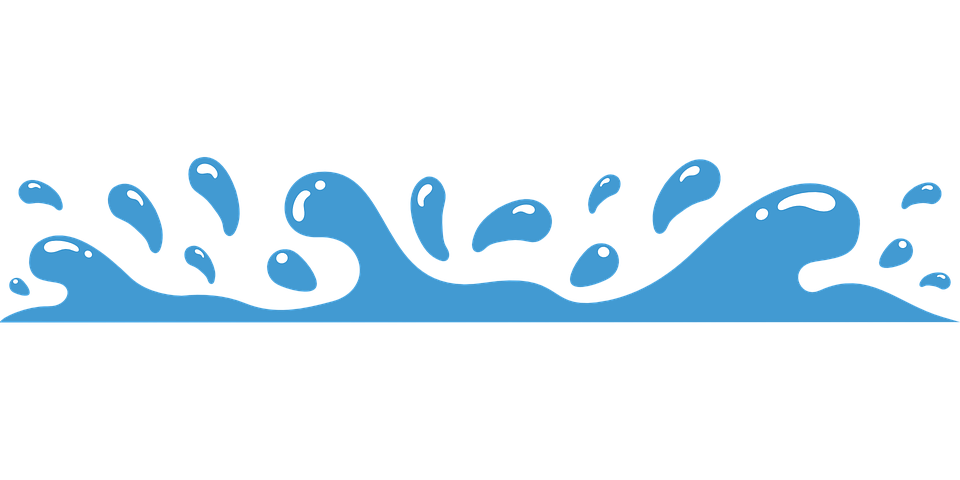 Splash in God’s WordVacation Bible School 2024 at FPC GreensburgJune 10 – 14 - Activities; 9am – NoonJune 16 – Participate in Worship (9am warm up/10 am worship)All children ages 3 through 5th grade are invited to join in the water themed fun!  Learn about God as you play games, create arts and crafts, participate in musical experiences, and eat creative snacks.  Register now to assist with proper staffing, planning, and preparation.Child’s Name ________________________________________________________ Birthday ______________________ Grade Entering _________Does your child have any food, latex, bee sting, or other allergies?  _____yes             _____noAllergen/Reaction/Treatment Information ____________________________________________________________________________________________________________________________________________________________________________________________________________Does your child have any other medical conditions we should be aware of? _____yes          _____no________________________________________________________________________________________________________________________Is there anything else that would help us minister to your child? __________________________________________________________________________________________________________________________________________________________________________________________Parent/Guardian’s Name, Address, Cell, and Home Phone Numbers, Email Address________________________________________________________________________________________________________________________________________________________________________________________________________________________________________________________________________________________________________________________________________________________________________The following Emergency Contacts have my permission to pick up my child in the event of illness or injury.Name, Relationship to Participant, Cell and Home Phone Number ___________________________________________________________________________________________________________________________yes     ___no     ** My child will participate in worship as part of the VBS choir on Sunday June 16.___yes     ___no    ** I will provide a white tee shirt for my child that can be tie dyed.  If no, my child needs a size _______________________________yes     ___no    ** I give permission for my child’s image to be used in printed and/or online materials (newsletters, FPC website, etc)Parent/Guardian Signature ________________________________________________  Date ______________________